	Mann trifft sich ……. in Regen!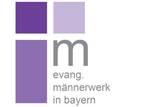 Donnerstag, 25. September, 19.30 Uhr:  Talkbox Ein Abend mit Gespräch, Austausch, Anregung, Gebäck und FederweißerDienstag, 21. Oktober, 19.30 Uhr:Ein halbes Jahr mit der Bundeswehr in AfghanistanReferent: Christian KöppeDonnerstag, 20. November, 19.30 Uhr Wann ist ein Mann ein Mann? – Was von einem Mann so alles erwartet wird Donnerstag, 11. Dezember, 19.30 Uhr Männer kochen andersNähere Infos in der Tagespresse oder auf AnfrageJeweils im Gemeinderaum Auferstehungskirche Regen, Schlesische Str.1,Tel. 09921/2229; pfarrerschricker@regen-evangelisch.de